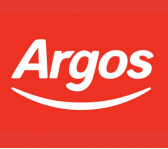 Argos - Customer AdvisorJob summaryPart timeJob descriptionArgos Camberley are currently looking to employ a Customer Advisor.

- 20-hour contract 
- 5 days a week including weekdays and weekends. 
- Must be fully flexible.
- £8.50 per hour. 
- Under 21 - £7.80 per hour.

Apply on line at: https://argos.careers/find-a-job/2763Job detailssalaryOn Applicationlocation42-46, The Square Camberley, Obelisk Way, Camberley GU15 3SGapply byMon 28 October